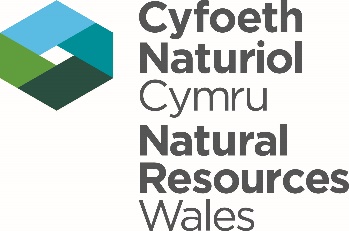 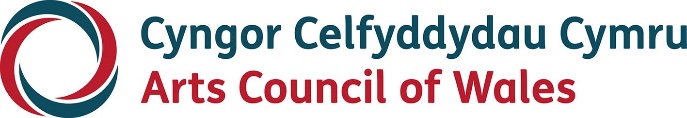 Rheolwr Rhaglen Natur GreadigolDisgrifiad o'r RôlCyngor Celfyddydau CymruMae Cyngor Celfyddydau Cymru'n elusen annibynnol a sefydlwyd drwy Siarter Brenhinol ym 1994.  Corff a Noddir gan Lywodraeth Cymru ydyn ni, a Llywodraeth Cymru sy'n penodi ein haelodau.  Llywodraeth Cymru sy'n darparu'r rhan fwyaf o'n cyllid.  Rydyn ni'n dosbarthu cyllid gan y Loteri Genedlaethol hefyd, ac yn codi arian ychwanegol ar gyfer y celfyddydau o amrywiaeth o ffynonellau'r sectorau cyhoeddus a phreifat lle bo modd.Mae gennym olygon uchelgeisiol ar gyfer y celfyddydau yng Nghymru.  Ein gweledigaeth yw creu Cymru greadigol lle mae'r celfyddydau wrth galon bywyd a llesiant y genedl, gan wneud ein gwlad yn lle cyffrous a bywiog i fyw, gweithio ac ymweld â hi.  Mae llwyddiant ein gweledigaeth yn dibynnu ar ddychymyg a chreadigrwydd ein hartistiaid, ansawdd eu gwaith, a'r ymdrechion a wneir i estyn allan ac ysbrydoli cynulleidfaoedd.  Rydyn ni'n gweithio i greu amgylchedd lle gall artistiaid uchelgeisiol a blaengar dyfu a llewyrchu, lle gall cynifer o bobl â phosibl fwynhau a chwarae rhan yn y celfyddydau.Ein gwerthoeddFel corff cyhoeddus, mae disgwyl i ni gynnal y safonau uchaf o ran atebolrwydd a bod yn agored. Rydyn ni'n gwerthfawrogi creadigrwydd ac arloesi hefyd. Mae ein staff yn aml yn cydweithio mewn grwpiau a thimau i gyflawni ein rhaglenni gwaith. Rydyn ni'n gosod pwyslais arbennig ar weithio mewn ffordd hyblyg a chydweithredol, ac rydyn ni'n cefnogi ein staff i feithrin a datblygu'r sgiliau hyn.Am Natur Greadigol Partneriaeth rhwng Cyngor Celfyddydau Cymru a Chyfoeth Naturiol Cymru yw Natur Greadigol, a'i nod yw adeiladu ar y berthynas rhwng y celfyddydau, byd natur a mannau awyr agored Cymru.   Nod y bartneriaeth yw cynorthwyo'r ddau sefydliad i ehangu eu cwmpas, meithrin dawn greadigol a magu gwell dealltwriaeth am yr amgylchedd naturiol, a datblygu’r gwerth y gall y celfyddydau ei ychwanegu neu ei gynhyrchu trwy hyn.  Corff a Noddir gan Lywodraeth Cymru yw Cyfoeth Naturiol Cymru. Mae'n rheoli 7% o arwynebedd tir Cymru. Mae hyn yn cynnwys coetiroedd, Gwarchodfeydd Natur Cenedlaethol, dŵr ac amddiffynfeydd rhag llifogydd, ac mae'n gweithredu canolfannau ymwelwyr, cyfleusterau hamdden, deorfeydd a labordy. Ei bwrpas yw sicrhau bod amgylchedd ac adnoddau naturiol Cymru'n cael eu cynnal mewn ffordd gynaliadwy, eu cyfoethogi mewn ffordd gynaliadwy a'u defnyddio mewn ffordd gynaliadwy.Mae'r Memorandwm Dealltwriaeth rhwng y ddau sefydliad, a lofnodwyd ym mis Medi 2020, yn gosod sylfaen gweledigaeth y Rhaglen Natur Greadigol. Gellir darllen Memorandwm Dealltwriaeth Natur Greadigol yma.   Am y rôlMae rôl Rheolwr y Rhaglen Natur Greadigol yn un newydd a chyffrous, a'i nod yw gwireddu'r Rhaglen Natur Greadigol.  Bwriedir i'r swydd gyflawni rôl pontio, gan lywio'r gwaith ymchwil, cyfathrebu, datblygu polisi a chyflawni prosiectau rhwng Cyngor Celfyddydau a Chyfoeth Naturiol Cymru.  Mae'r rhaglen Natur Greadigol yn cynnwys: Gwobrau Cymrodoriaeth Natur Greadigol – darparu cyfleoedd trawsnewidiol ar gyfer artistiaid ar draws gwahanol fathau o gelfyddydau er mwyn creu gwaith newydd yn yr amgylchedd neu am yr amgylchedd, ac er mwyn herio dulliau sefydledig o weithio. Y bwriad yw creu rhwydwaith o genhadon, a gaiff eu llywio gan raglen ddatblygu bwrpasol sy'n cael ei chyflawni gan amrywiaeth o bartneriaid arbenigol, gan rannu dysg a syniadau trwy weithgareddau cysylltu cyhoeddus.Strategaeth Ddatgarboneiddio'r Sector Ddiwylliannol – datblygu ein hymrwymiad i fynd i'r afael ag Argyfwng yr Hinsawdd â'r nod o glustnodi meysydd lle gall Cyngor Celfyddydau Cymru a Chyfoeth Naturiol Cymru gydweithio â phartneriaid a rhanddeiliaid arbenigol eraill i gynorthwyo'r sector creadigol i symud tuag at garbon sero net.Strategaeth Gyfathrebu Natur Greadigol – hyrwyddo gweithgareddau'r rhaglen Natur Greadigol, rhannu adnoddau a gwybodaeth, ac ychwanegu at ddigwyddiadau cynlluniedig i gysylltu'r cyhoedd. Bydd yr ymgeisydd llwyddiannus yn cydweithio mewn tîm sy'n cynnwys Rheolwr Portffolio yng Nghyngor Celfyddydau Cymru ac Ymgynghorydd Arbenigol Arweiniol yng Nghyfoeth Naturiol Cymru gyda chymorth timau perthnasol eraill ac arweiniad strategol Cyfarwyddwr Cyngor Celfyddydau Cymru sydd â chyfrifoldeb dros Ddeddf Cenedlaethau'r Dyfodol.  Bydd Rheolwr y Rhaglen yn rheoli datblygiad a chyflawniad y Rhaglen, a bydd yn gyfrifol am reoli prosiectau er mwyn sicrhau bod y gwaith yn cael ei gyflawni'n brydlon ac o fewn y gyllideb.Prif gyfrifoldebauBydd Rheolwr y Rhaglen yn arwain y gwaith o gynllunio, rheoli a chyflawni'r rhaglen, bydd y prif gyfrifoldebau'n cynnwys:Cymorth rheoli a datblygu i gyflawni Cymrodoriaethau Natur Greadigol 2022-23 a gweithgareddau i gysylltu'r cyhoedd.Meithrin a rheoli perthnasau rhwng yr amgylchedd a'r sector diwylliannol er mwyn cyflawni'r Cymrodoriaethau Natur Greadigol a meithrin cysylltiadau a chyfleoedd newydd ar draws y rhaglen.Eirioli a rhannu gwaith ymchwil a gwybodaeth i fwydo polisi a hwyluso datblygiad strategaeth ddatgarboneiddio ar gyfer y sector diwylliannol. Sicrhau bod ymgynghori gweithredol yn digwydd â rhanddeiliaid allweddol yn fewnol ac yn allanol. Mae hyn yn cynnwys rhanddeiliaid yn sectorau'r celfyddydau a'r amgylchedd, arbenigwyr y maes yr hinsawdd, a chynrychiolwyr cyrff y diwydiant.Datblygu a chyflawni'r Strategaeth Gyfathrebu gan weithio gyda'r timau Cyfathrebu yng Nghyngor Celfyddydau Cymru a Chyfoeth Naturiol Cymru.Sicrhau bod gwaith cynlluniedig yn cael ei gyflawni'n brydlon, gan reoli ac adrodd ar elfennau penodol o'r gyllideb.Gwerthuso Rhaglen Natur Greadigol 2021-23, gan weithio gyda Chyfoeth Naturiol Cymru a Chyngor Celfyddydau Cymru.Monitro ac adrodd ar gynnydd prosiectau, rheoli a lliniaru risgiau. Gweinyddu, rheoli ac adrodd i Grŵp Llywio traws-sefydliadol Natur Greadigol sy'n cynnwys cynrychiolwyr o Gyngor Celfyddydau Cymru, Cyfoeth Naturiol Cymru ac aelodau allanol gwadd lle bo hynny'n briodol, ac adrodd i bwyllgorau mewnol perthnasol eraill.Bydd y dyletswyddau ychwanegol yn cynnwys unrhyw ddyletswyddau rhesymol sy'n gyson â'r uchod. Gofynnir i Reolwr y Rhaglen sicrhau cydymffurfiaeth gorfforaethol hefyd, gan gynnwys dilyn y polisïau hynny sy'n amddiffyn Cyngor Celfyddydau Cymru a'i staff rhag datguddiad posibl i risgiau a digwyddiadau adroddadwy. Mae'r rhain yn cynnwys Atal Twyll, y Rheoliad Cyffredinol ar Ddiogelu Data, Safonau'r Gymraeg, Llesiant Cenedlaethau'r Dyfodol a Seiberddiogelwch/defnyddio TGCh. (Diffinnir cyfrifoldebau'r staff ym mholisïau perthnasol Cyngor Celfyddydau Cymru.)Perthnasau allweddolBydd y rhain yn cynnwys:Gweithio ar y cyd â Grŵp Llywio Natur Greadigol sy'n cynnwys cynrychiolwyr o Gyngor Celfyddydau Cymru, Cyfoeth Naturiol Cymru a phobl wadd fel y bo'n briodol.Gweithio gyda thimau perthnasol o Gyngor Celfyddydau Cymru a Chyfoeth Naturiol Cymru; gan gynnwys Celfyddydau Rhyngwladol Cymru, sef asiantaeth ryngwladol Cyngor Celfyddydau Cymru, a Thîm Carbon Bositif Cyfoeth Naturiol Cymru.Cysylltu â rhanddeiliaid allanol, gan gynnwys cyrff sector y celfyddydau yng Nghymru, asiantaethau'r DU, Llywodraeth Cymru a chyrff perthnasol o’r diwydiant, a lle bo'n briodol, asiantaethau rhyngwladol ar draws sector y celfyddydau a'r amgylchedd.Pa sgiliau ac arbenigedd fyddech chi'n eu cynnig i'r rôl?Byddwch chi'n unigolyn neilltuol, sy'n angerddol ynghylch y celfyddydau, yr amgylchedd, a mynd i'r afael ag argyfwng yr hinsawdd, a byddwch chi'n frwd dros ein nod o wneud y celfyddydau yng Nghymru'n fwy teg, amrywiol a chynrychiadol o'n cymunedau.Byddai dealltwriaeth o'r cyd-destun yng Nghymru'n ased yn y rôl yma.Profiad o reoli prosiectau cymhleth â nifer o randdeiliaid sy'n cynnwys gwahanol sefydliadau ac artistiaid unigol.Profiad o brosiectau aml-bartner, wrth gynhyrchu a rheoli cynlluniau rhaglen manwl. Mae profiad a sgiliau da wrth reoli cyllidebau’n angenrheidiol. Byddwch chi'n drefnus iawn, a bydd gennych chi'r gallu i weithio o'ch menter eich hun a rheoli nifer o flaenoriaethau. Byddwch chi'n gallu cynllunio a datblygu prosiectau ar draws mwy nag un maes gweithgarwch, a'r gallu i ddeall a defnyddio systemau mewnol, neu i greu systemau a phrosesau i ddelio â swmp o wybodaeth. Byddwch chi'n arddangos y gallu i feddwl yn strategol ac i fod yn rhagweithiol – gan glustnodi a datrys problemau ar gam cynnar. Byddwch chi'n gallu arwain a chynorthwyo timau prosiect bychain a chontractwyr, a gosod eu ffocws ar gyflawni amcanion a deilliannau cymeradwy. Mae hyn yn arbennig o wir wrth weithio mewn strwythur cydweithredol a chysylltiedig lle mae gan unigolion rolau deuol ac atebolrwydd dros amrywiaeth o ffactorau.Bydd gennych sgiliau rhyngbersonol a chyfathrebu rhagorol, gan gynnwys sgiliau eiriolaeth gadarn i'ch cynorthwyo i gyflawni a hyrwyddo'r Rhaglen Natur Greadigol. Bydd gennych chi'r gallu i gyfathrebu'n ddiplomyddol mewn ffordd hyderus a difyr er mwyn cynnwys grwpiau o randdeiliaid allweddol yn y gwaith, ac ymgynghori â nhw. Sgiliau, gwybodaeth ac ymddygiad dymunolHwyrach y bydd gennych gymhwyster amgylcheddol neu ddatblygu cynaliadwy cydnabyddedig.Hwyrach y bydd gennych brofiad o ddatblygu partneriaethau strategol, a hynny'n ddelfrydol â phrosiectau newid hinsawdd ym maes y celfyddydau a'r amgylchedd.Hwyrach y byddwch chi'n deall sut y gellir casglu, rhannu ac adrodd ar ddata gan ddefnyddio platfformau ar lein.Hwyrach y byddwch chi'n deall sut i gasglu data er mwyn mesur effeithiau amgylcheddol digwyddiadau a gweithgareddau diwylliannol, neu fod gennych brofiad yn y maes hwnnw.Byddwn yn croesawu'n arbennig geisiadau gan ymgeiswyr sy'n anabl, yn fyddar a/neu'n niwroamrywiol sy'n gallu dod â'u profiadau bywyd i'r rôl.Rydyn ni'n gweithio yn y Gymraeg a'r Saesneg, felly byddai rhuglder yn y Gymraeg yn ddymunol, er nad yn hanfodol ar gyfer y swydd yma. Manylion recriwtioMae'r rôl yma'n un hanfodol bwysig i ni, ac yn gyfle cyffrous i ddatblygu gwaith rhwng sector y celfyddydau a'r sector amgylcheddol.Rhaglen waith blwyddyn o hyd yw hon, i gychwyn ym mis Mawrth 2022.Y cyflog ar gyfer y rôl yw £45,000 y flwyddyn.Sut i ymgeisioAnfonwch fynegiant o ddiddordeb, CV a'r Ffurflen Fonitro Cyfleoedd Cyfartal at AD@celf.cymru Gellir cyflwyno mynegiannau o ddiddordeb ar ffurf Word neu PDF. Os hoffech gyflwyno'ch cais mewn fformat arall, cysylltwch ag AD.Dylai eich mynegiant o ddiddordeb ddweud wrthym pam fod diddordeb gennych yn y rôl, sut y byddech yn mynd ati i gyflawni'r gwaith, a sut rydych chi'n bodloni'r meini prawf hanfodol yn adran 'sgiliau, gwybodaeth ac ymddygiad' y disgrifiad swydd.Rydyn ni'n gweithio trwy gyfrwng y Gymraeg a'r Saesneg a byddai rhuglder yn y Gymraeg yn ddymunol ar gyfer y rôl. Rydyn ni'n cynorthwyo ein holl staff i ddatblygu a gwella eu sgiliau iaith.Dyddiad cau:	  		12:00pm canol dydd, dydd Gwener 21 Ionawr 2022Cyfweliadau (trwy fideo): 	2ail/3ydd Chwefror 2022Dyddiad dechrau:		Mawrth 2022 (yn amodol ar yr archwiliadau cyn cyflogi)Mae ein buddion yn cynnwys oriau/patrymau gwaith hyblyg a gwyliau hael. Rydyn ni'n gweithredu Polisi Recriwtio Cyfle Cyfartal ac yn croesawu ceisiadau o bob rhan o'r gymuned yn Gymraeg neu Saesneg. Byddem yn croesawu'n arbennig geisiadau gan ymgeiswyr sy'n anabl, yn F/fyddar a/neu yn niwroamrywiol sy'n gallu dod â'u profiadau bywyd eu hunain i'r rôl. Am y gall natur y sefydliad fod yn newydd neu'n anghyfarwydd i chi, bydd Cyngor y Celfyddydau'n darparu cymorth i sicrhau eich bod chi'n teimlo'n gyffyrddus wrth ymuno â'r sefydliad fel y gallwch fod y gorau y gallwch chi yn y gweithle. Darperir mentora neu hyfforddiant yn ystod y cyfnod cyflwyno os oes angen.Graddfa gyflog:£45,000 Cyfeirnod:CNPMTîm:Datblygu'r Celfyddydau Adrodd i'r:Rheolwr Portffolio Rheoli staff:Dim cyfrifoldebau rheoli staffLleoliad:Hyblyg - gellir gweithio o unrhyw un o swyddfeydd Cyngor Celfyddydau CymruTeithio:Achlysurol 